§201.  License process; license typesThe department, upon receipt of an application in the prescribed form that meets all applicable requirements for licensure under this chapter and the rules adopted pursuant to this chapter, shall issue to the applicant a conditional license to operate one or more of the following types of cannabis establishments or shall deny the application in accordance with section 206:  [PL 2017, c. 409, Pt. A, §6 (NEW); PL 2021, c. 669, §5 (REV).]1.  Cultivation facility.  Consistent with the requirements and restrictions of section 205, subsection 2, paragraph A and subchapter 3, a cultivation facility license;[PL 2017, c. 409, Pt. A, §6 (NEW).]2.  Testing facility.  Consistent with the requirements and restrictions of section 205, subsection 2, paragraph B and section 503, subsection 2, a testing facility license;[PL 2017, c. 409, Pt. A, §6 (NEW).]3.  Products manufacturing facility.  A products manufacturing facility license;[PL 2019, c. 676, §5 (AMD).]4.  Cannabis store.  Consistent with the restrictions of section 205, subsection 2, paragraph C, a cannabis store license; or[PL 2019, c. 676, §5 (AMD); PL 2021, c. 669, §5 (REV).]5.  Sample collector.  Consistent with the requirements and restrictions of section 205, subsection 2, paragraph B and section 503‑A, a sample collector license.[PL 2019, c. 676, §5 (NEW).]Except as provided in section 205, the department may not impose any limitation on the number of each type of license that it issues to a qualified individual applicant or on the total number of each type of license that it issues to qualified applicants pursuant to this chapter.  [PL 2017, c. 409, Pt. A, §6 (NEW).]SECTION HISTORYPL 2017, c. 409, Pt. A, §6 (NEW). PL 2019, c. 676, §5 (AMD). PL 2021, c. 669, §5 (REV). The State of Maine claims a copyright in its codified statutes. If you intend to republish this material, we require that you include the following disclaimer in your publication:All copyrights and other rights to statutory text are reserved by the State of Maine. The text included in this publication reflects changes made through the First Regular and First Special Session of the 131st Maine Legislature and is current through November 1. 2023
                    . The text is subject to change without notice. It is a version that has not been officially certified by the Secretary of State. Refer to the Maine Revised Statutes Annotated and supplements for certified text.
                The Office of the Revisor of Statutes also requests that you send us one copy of any statutory publication you may produce. Our goal is not to restrict publishing activity, but to keep track of who is publishing what, to identify any needless duplication and to preserve the State's copyright rights.PLEASE NOTE: The Revisor's Office cannot perform research for or provide legal advice or interpretation of Maine law to the public. If you need legal assistance, please contact a qualified attorney.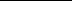 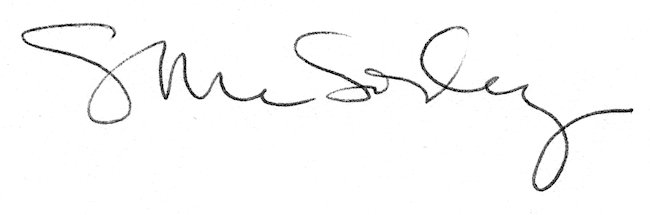 